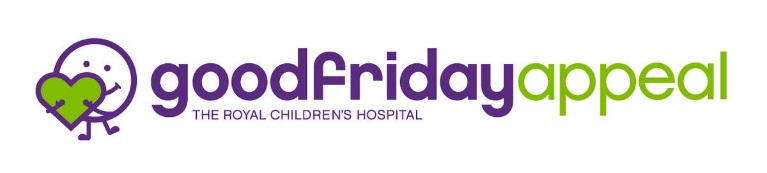 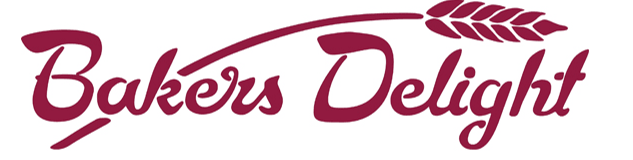 HOT CROSS BUN ORDER FORMBakers Delight Chirnside Park have offered us the opportunity to purchase their delicious Hot Cross Buns.	For every 6 pack of Hot Cross Buns, Bakers Delight Chirnside Park will give us $2.	Once again, this year we will give 50% of our Hot Cross Bun profits to the Royal Children’s Hospital Appeal.Students Name: ____________________________________________Class: _________________Phone:________________________Ordering available on QKR – please ensure you use the “drop down box” feature to choose your flavours.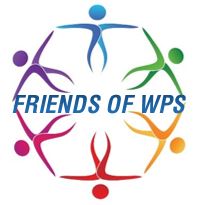 Alternatively, you can make payment at the office with cash / card. 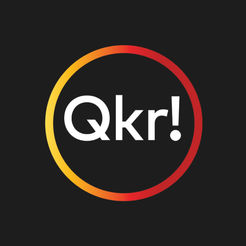 NameTraditional$7.50Choc Chip$7.50Apple Cinnamon$7.50Mocha$7.50Fruitless$7.50Total QtyTotal $7.50 per six pack$$$